Rosshall Academy UCAS Application Reference Request Form		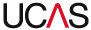 Please email to Pastoral Care and/ or pupil requesting referenceSkye: F Hanley, Iona: B Sherry, Lewis: N Simpson, Harris: H Rankine, Barra: E CawleyPupil Info (PUPIL TO FILL IN):Pupil Info (PUPIL TO FILL IN):Name:Pastoral Care Teacher:Course(s) applying forTeacher reference (TO BE FILLED IN BY STAFF):Teacher reference (TO BE FILLED IN BY STAFF):Subject:Name of Teacher:Student’s academic ability in your subject:(Please include subject knowledge, ability to communicate ideas-written and oral, anything that PTPC could quote for Teacher Statement)Student’s academic ability in your subject:(Please include subject knowledge, ability to communicate ideas-written and oral, anything that PTPC could quote for Teacher Statement)Predicted Grade:            Predicted Grade:            